АДМИНИСТРАЦИЯ  МУНИЦИПАЛЬНОГО  ОБРАЗОВАНИЯ «ТЫЛОВЫЛ-ПЕЛЬГИНСКОЕ»«ТЫЛОВЫЛ-ПЕЛЬГА»  МУНИЦИПАЛ  КЫЛДЫТЭТЛЭН  АДМИНИСТРАЦИЕЗПОСТАНОВЛЕНИЕАдминистрации  муниципального  образования «Тыловыл-Пельгинское»от 12 февраля 2018 года          с. Тыловыл-Пельга	№ 5Об утверждении заключения по результатам публичных слушаний по проекту  Генерального плана муниципального образования «Тыловыл-Пельгинское»                                 На основании постановления Администрации муниципального образования «Тыловыл-Пельгинское» от 21 декабря 2018 № 42 «Об организации и проведении  публичных слушаний по проекту  Генерального плана муниципального образования «Тыловыл-Пельгинское», в соответствии с Федеральным законом от 6 октября 2003 года №131-ФЗ «Об общих принципах организации местного самоуправления в Российской Федерации», Положением о публичных слушаниях в муниципальном образовании «Тыловыл-Пельгинское», утвержденным решением № 2  от 31 июля 2013 года Совета депутатов муниципального образования «Тыловыл-Пельгинское», руководствуясь Уставом муниципального образования «Тыловыл-Пельгинское»,Администрация муниципального образования «Тыловыл-Пельгинское» постановляет:    Утвердить заключение о результатах публичных слушаний  по проекту Генерального плана муниципального образования «Тыловыл-Пельгинское» (прилагается).Глава муниципального образования «Тыловыл-Пельгинское»                                           С.А.ТарасовУтверждено постановлением Администрациимуниципального образования «Тыловыл-Пельгинское» от 12 февраля 2018 года № 5ЗАКЛЮЧЕНИЕо результатах публичных слушаний по проекту Генерального плана муниципального образования «Тыловыл-Пельгинское»12 февраля 2018 годаОснования проведения публичных слушаний     Публичные слушания по проекту Генерального плана муниципального образования «Тыловыл-Пельгинское» проведены на основании постановления Администрации муниципального образования «Тыловыл-Пельгинское»  от 21  декабря 2017 года №42 «Об организации и проведении публичных слушаний по проекту Генерального плана муниципального образования «Тыловыл-Пельгинское», в соответствии с Градостроительным кодексом Российской Федерации, Федеральным законом от 6 октября 2003 года №131-ФЗ «Об общих принципах организации местного самоуправления в Российской Федерации», Уставом муниципального образования «Тыловыл-Пельгинское», Положением о публичных слушаниях в муниципальном образовании «Тыловыл-Пельгинское», утвержденным решением Совета депутатов муниципального образования «Тыловыл-Пельгинское» №2 от 31.07.2013 года.Форма оповещения о проведении публичных слушаний     1. Информация о проведении публичных слушаний размещена 10 ноября 2017 года на официальном сайте муниципального образования «Вавожский район» в разделе «Муниципальное образование «Тыловыл-Пельгинское» и в помещениях:- Администрации МО «Тыловыл-Пельгинское» по адресу: с. Тыловыл-Пельга, ул. Школьная, д.1;- мастерской ООО «Восход»  по адресу: д. Дубровка, ул. Антоновская, д.12;- магазина д. Дубровка по адресу: ул. Молодежная, д.3.       2. Информирование населения путем развешивания графика проведения публичных слушаний на информационных стендах населенных пунктов.Сведения о проведении экспозиции материалов проекта Генерального плана     Материалы по проекту Генерального плана муниципального образования «Тыловыл-Пельгинское» размещены на официальном сайте муниципального образования «Вавожский район» в разделе «Муниципальное образование «Тыловыл-Пельгинское» и в помещениях:- Администрации МО «Тыловыл-Пельгинское» по адресу: с. Тыловыл-Пельга, ул. Школьная, д.1;- мастерской ООО «Восход»  по адресу: д. Дубровка, ул. Антоновская, д.12;- магазина д. Дубровка по адресу: ул. Молодежная, д.3.      4. Сведения о проведении публичных слушаний      Публичные слушания проводились в соответствии с графиком проведения, утвержденным постановлением Администрации муниципального образования «Тыловыл-Пельгинское» от 21 декабря 2017 №42 «Об организации и проведении публичных слушаний по проекту Генерального плана муниципального образования «Тыловыл-Пельгинское».      Места проведения публичных слушаний- с.Тыловыл-Пельга: 1 февраля 2018 года с 16.00 часов  в Тыловыл – Пельгинской сельской библиотеке по адресу: УР, Вавожский район, с. Тыловыл – Пельга, ул. Школьная, д. 1;- д. Иваново-Вознесенск: 2 февраля 2018 года с 16.00 часов в начале улицы Молодежная по адресу: УР, Вавожский район, д. Иваново-Вознесенск, ул. Молодежная, вблизи д.2.- д. Дубровка: 5 февраля 2018 года с 16.00 часов в мастерской ООО «Восход» по адресу: УР, Вавожский район,  д. Дубровка, ул. Антоновская, д. 12;- д. Новотроицкий: 6 февраля 2018 года с 16.00 часов в центральной части д. Новотроицкий по адресу: УР, Вавожский район, д. Новотроицкий, ул. Центральная, вблизи д.10;- д. Старое Жуе: 7 февраля 2018 года с 16.00 часов в центральной части д. Старое Жуе по адресу: УР, Вавожский район, д. Старое Жуе, ул. Центральная, вблизи д.9;- д. Русская Изопельга: 8 февраля 2018 года с 16.00 часов в центральной части д. Русская Изопельга по адресу: УР, Вавожский район, д. Русская Изопельга, ул. Центральная, вблизи д.6;- д. Берлуд: 9 февраля 2018 года с 15.00 часов в центральной части д. Берлуд по адресу: УР, Вавожский район, д.Берлуд, ул. Центральная, вблизи д. 12;- д. Кочежгурт: 9 февраля 2017 года с 16.00 часов в центральной части д. Кочежгурт по адресу: УР, Вавожский район, д. Кочежгурт, вблизи д. 3.      Всего проведено 8 публичных слушаний.      5. Замечания и предложения по проекту Генерального плана муниципального образования «Тыловыл-Пельгинское» принимались:     - в форме письменных заявлений в администрацию муниципального образования «Тыловыл-Пельгинское» по адресу: УР, Вавожский район, с.Тыловыл-Пельга, ул.Школьная, 1;     - в устной форме в ходе проведения публичных слушаний.       6. Сведения о протоколах публичных слушаний:- протокол № 1 от 01.02.2018 г. (с. Тыловыл-Пельга) по проекту Генерального плана муниципального образования «Тыловыл-Пельгинское»;- протокол № 2 от 02.02.2018 г. (д. Иваново-Вознесенск) по проекту Генерального плана муниципального образования «Тыловыл-Пельгинское»;- протокол № 3 от 05.02.2018 г. (д. Дубровка) по проекту Генерального плана муниципального образования «Тыловыл-Пельгинское»;- протокол № 4 от 06.02.2018 г. (д. Новотроицкий) по проекту Генерального плана муниципального образования «Тыловыл-Пельгинское»;- протокол № 5 от 07.02.2018 г. (д. Старое Жуе) по проекту Генерального плана муниципального образования «Тыловыл-Пельгинское»;- протокол № 6 от 08.02.2018 г. (д. Русская Изопельга) по проекту Генерального плана муниципального образования «Тыловыл-Пельгинское»;- протокол № 7 от 09.02.2018 г. (д. Берлуд) по проекту Генерального плана муниципального образования «Тыловыл-Пельгинское»;- протокол № 8 от 09.02.2018 г. (д. Кочежгурт) по проекту Генерального плана муниципального образования «Тыловыл-Пельгинское».     Всего поступило замечаний и предложений участников публичных слушаний по проекту Генерального плана муниципального образования «Тыловыл-Пельгинское»:    - содержащихся в протоколах публичных слушаний – 0;    - содержащихся в письменных обращениях – 1.     Рассмотрено замечаний и предложений участников публичных слушаний по проекту Генерального плана муниципального образования «Тыловыл-Пельгинское» - 1.     7. Выводы и рекомендации:     1. Процедура проведения публичных слушаний по проекту Генерального плана муниципального образования «Тыловыл-Пельгинское» соблюдена и соответствует требованиям действующего законодательства Российской Федерации, нормативным актам муниципального образования «Тыловыл-Пельгинское», в связи с чем публичные слушания по проекту Генерального плана муниципального образования «Тыловыл-Пельгинское» считаются состоявшимися.    2. Направить Проект Генерального плана муниципального образования «Тыловыл-Пельгинское»  для утверждения  в Правительство Удмуртской Республики.    Настоящее заключение подлежит обнародованию и опубликованию в соответствии с действующим законодательством.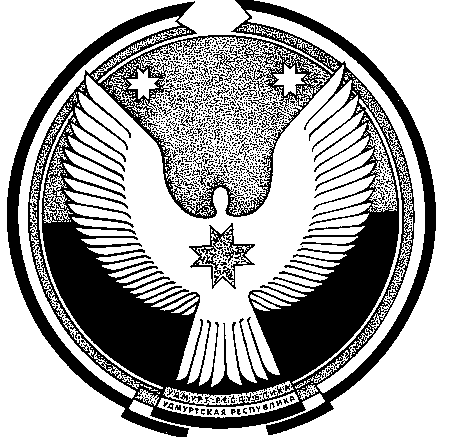 